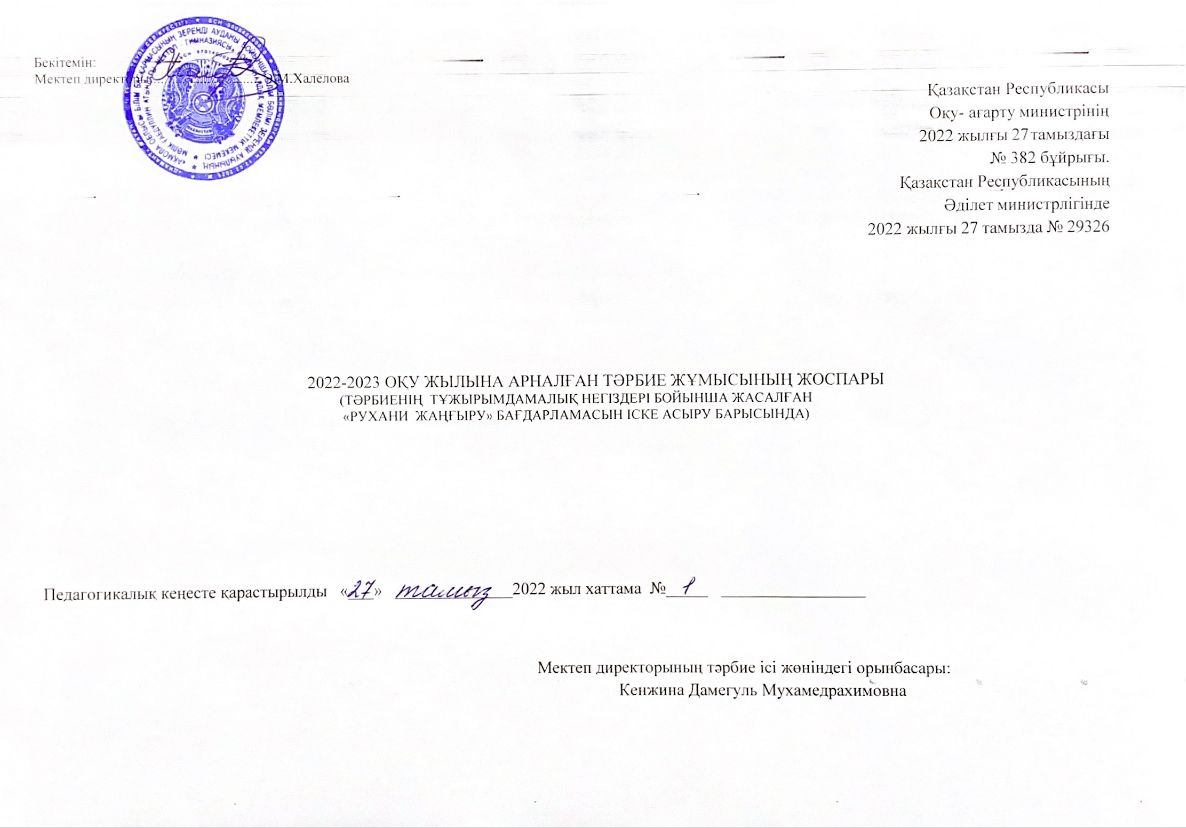 Тәрбие тақырыбы: «Ұлттық тағылым мен халықтық өнер арқылы құзырлы жеке тұлғаны қалыптастыру».Тәрбие мақсаты: жалпыадамзаттық және ұлттық құндылықтар негізінде жан-жақты және үйлесімді дамыған тұлғаны тәрбиелеу. Өзін-өзі дамыту, оқушылардың жеке басының өзін-өзі анықтауы, олардың қоғамдағы сәтті әлеуметтенуі үшін жағдай жасау.2022-2023 оқу жылындағы тәрбие міндеттері:1) азаматтыққа және патриотизмге, өз Отаны - Қазақстан Республикасына сүйіспеншілікке, мемлекеттік рәміздерді құрметтеуге, халық дәстүрлерін қастерлеуге, Конституцияға қайшы және қоғамға қарсы кез келген көріністерге төзбеуге тәрбиелеу.2) оқушылардың оқу іс-әрекетіне тұрақты ынтасын дамыту, білім беру мен өз бетінше білім алудың өмір мен қызмет үшін маңыздылығын ұғыну. 3) тұлғаның шығармашылық, рухани және физикалық мүмкіндіктерін дамыту, адамгершілік пен салауатты өмір салтының берік негіздерін қалыптастыру, даралықты, сыни ойлау мен функционалдық сауаттылықты, проблемаларды өз бетінше шешу қабілеттерін дамыту үшін жағдай жасау арқылы зияткерлікті байыту.  отандық және әлемдік мәдениет жетістіктеріне баулу; қазақ және басқа да этностар мен Қазақстанның этностық топтарының тарихын, әдет-ғұрыптары мен дәстүрлерін зерделеу; мемлекеттік, орыс, шет тілдерін меңгеру.  4) елдің қоғамдық-саяси, экономикалық және мәдени өміріне қатысу қажеттілігін, жеке адамның өз құқықтары мен міндеттеріне саналы көзқарасын қалыптастыру.  5) тұлғаның экономикалық ойлауын және кәсіби қалыптасуы мен өзін-өзі жүзеге асыруға саналы көзқарасын; табиғатты сақтаудағы белсенді азаматтық ұстанымды; экологиялық сауаттылық пен мәдениетті дамыту.  6) тұлғаның экономикалық ойлауын және кәсіби қалыптасуы мен өзін-өзі жүзеге асыруға саналы көзқарасын; табиғатты сақтаудағы белсенді азаматтық ұстанымды; экологиялық сауаттылық пен мәдениетті дамыту.  7) әлеуметтік маңызы бар балалар, отбасы және ата-ана бастамаларын, балалар қоғамдық бірлестіктерінің қызметін дамыту және қолдау.8) балаларды тәрбиелеуде жалпы және қосымша білім беру жүйесінің рөлін арттыру, сондай-ақ дене шынықтыру және спорт, мәдениет саласындағы ұйымдар қызметінің тиімділігін арттыру. 9) балаларды тәрбиелеу саласындағы ғылыми зерттеулердің сапасын арттыру. 10) балалардың ақпараттық қауіпсіздік деңгейін арттыру.11) Кәмелетке толмағандар арасындағы құқық бұзушылық пен қадағалаусыздықтың алдын алу және жасөспірімдер арасындағы нашақорлықтың алдын алу бойынша жұмыс істеу, «қатер» тобындағы балаларды мектеп өміріне, сыныпқа, үйірмелер, секциялар сабақтарына барынша тарту. 12) Оқу үрдісінде ақпараттық-коммуникациялық технологияларды дамыту бағдарламасына сәйкес кеңінен қолдану. Жоспарланған нәтижелер:•Түлектің патриот азамат ретіндегі моделі, білімді адам, еркін, мәдени, адамгершілік, өзін-өзі дамытуға қабілетті тұлға, әлеуметтік жетілу, өз іс-әрекеті үшін жауапкершілік, жеке тұлғаны сезіну, қоғамдық тану қажеттілігі, қажетті білім деңгейі. Оқушылар ұлттық құндылықтар туралы түсініктерін қалыптастырды.• Оқушылар жалпыадамзаттық және ұлттық құндылықтарға бағытталған оқушылардың өзін-өзі басқарудың ұжымдық шығармашылық қызметіне белсенді қатысады. • Тәрбие жұмысының жүйесін тақырыптық кезеңдерге батыру арқылы ұйымның арқасында барынша ашық, қисынды болды; мұндай жүйе тәрбие жұмысының әрбір бағытын іске асыруға бағдарланған.  • Оқушылардың ең көп саны қосымша білім беру жүйесіне енгізілген. Үйірмелерде сабақтарды ұйымдастыру адамның таным мен шығармашылыққа деген ынтасын дамытуға бағытталған.• Сынып жетекшілерінің кәсіби шеберлігі мен өзін-өзі тәрбиелеуге деген ынтасы артты, соның арқасында сыныптардағы тәрбие жұмысының тиімділігі артты. • Оқу процесінің тиімділігін бақылау жүйесі оқу процесінде болып жатқан өзгерістерді және оларды тудыратын факторларды уақтылы анықтауға және талдауға мүмкіндік береді.   • Ата-аналардың педагогикалық мәдениеті арттырылды, жұмыс жүйесі ата-аналардың шығармашылық әлеуетін ашуға, Отбасы дәстүрлері мысалында отбасылық тәрбиені жетілдіруге, бала тәрбиесіндегі отбасының рөлін күшейтуге ықпал етеді. Циклограмма бойынша сынып сағаттарын өткізу жылына 36 сағат.Өтетін күндері: Әр  айдың бейсенбі  күндері.   Тәрбие жұмыстарын ұйымдастырудың нормативті-құқықтық базасы келесідей құжаттарға сәйкес жүргізіледі:№Тәрбие жұмысының атауыАяқтау нысаныЖауаптыларОрындау мерзіміТәрбиені нормативтік құқықтық қамтамасыз етуТәрбиені нормативтік құқықтық қамтамасыз етуТәрбиені нормативтік құқықтық қамтамасыз етуТәрбиені нормативтік құқықтық қамтамасыз ету1«Бала құқығы туралы» БҰҰ Конвенциясы      https://adilet.zan.kz/kaz/search/docs/;«Бала құқығы туралы» БҰҰ Конвенциясы      https://adilet.zan.kz/kaz/search/docs/;«Бала құқығы туралы» БҰҰ Конвенциясы      https://adilet.zan.kz/kaz/search/docs/;«Бала құқығы туралы» БҰҰ Конвенциясы      https://adilet.zan.kz/kaz/search/docs/;2Қазақстан Республикасының Конституциясы https://adilet.zan.kz/kaz/docs/S1100000002Қазақстан Республикасының Конституциясы https://adilet.zan.kz/kaz/docs/S1100000002Қазақстан Республикасының Конституциясы https://adilet.zan.kz/kaz/docs/S1100000002Қазақстан Республикасының Конституциясы https://adilet.zan.kz/kaz/docs/S11000000023«Неке (ерлі-зайыптылық) және отбасы туралы» ҚР Кодексі 2011 жылғы 26 желтоқсандағы №518-IV https://adilet.zan.kz/kaz/docs/K1100000518«Неке (ерлі-зайыптылық) және отбасы туралы» ҚР Кодексі 2011 жылғы 26 желтоқсандағы №518-IV https://adilet.zan.kz/kaz/docs/K1100000518«Неке (ерлі-зайыптылық) және отбасы туралы» ҚР Кодексі 2011 жылғы 26 желтоқсандағы №518-IV https://adilet.zan.kz/kaz/docs/K1100000518«Неке (ерлі-зайыптылық) және отбасы туралы» ҚР Кодексі 2011 жылғы 26 желтоқсандағы №518-IV https://adilet.zan.kz/kaz/docs/K110000051842030 жылға дейінгі ҚР отбасылық және гендерлік саясат тұжырымдамасы    https://adilet.zan.kz/kaz/search/docs/fulltext2030 жылға дейінгі ҚР отбасылық және гендерлік саясат тұжырымдамасы    https://adilet.zan.kz/kaz/search/docs/fulltext2030 жылға дейінгі ҚР отбасылық және гендерлік саясат тұжырымдамасы    https://adilet.zan.kz/kaz/search/docs/fulltext2030 жылға дейінгі ҚР отбасылық және гендерлік саясат тұжырымдамасы    https://adilet.zan.kz/kaz/search/docs/fulltext5«Қазақстан Республикасындағы баланың құқықтары туралы» ҚР Заңы 2002 жылғы 8 тамыздағы № 345   https://adilet.zan.kz/kaz/search/docs/dt    «Қазақстан Республикасындағы баланың құқықтары туралы» ҚР Заңы 2002 жылғы 8 тамыздағы № 345   https://adilet.zan.kz/kaz/search/docs/dt    «Қазақстан Республикасындағы баланың құқықтары туралы» ҚР Заңы 2002 жылғы 8 тамыздағы № 345   https://adilet.zan.kz/kaz/search/docs/dt    «Қазақстан Республикасындағы баланың құқықтары туралы» ҚР Заңы 2002 жылғы 8 тамыздағы № 345   https://adilet.zan.kz/kaz/search/docs/dt    6«Тұрмыстық зорлық-зомбылық профилактикасы туралы» ҚР Заңы 2009 жылғы 4 желтоқсандағы № 214-IV  https://adilet.zan.kz/kaz/search/docs/dt;«Тұрмыстық зорлық-зомбылық профилактикасы туралы» ҚР Заңы 2009 жылғы 4 желтоқсандағы № 214-IV  https://adilet.zan.kz/kaz/search/docs/dt;«Тұрмыстық зорлық-зомбылық профилактикасы туралы» ҚР Заңы 2009 жылғы 4 желтоқсандағы № 214-IV  https://adilet.zan.kz/kaz/search/docs/dt;«Тұрмыстық зорлық-зомбылық профилактикасы туралы» ҚР Заңы 2009 жылғы 4 желтоқсандағы № 214-IV  https://adilet.zan.kz/kaz/search/docs/dt;7«Балаларды денсаулығы мен дамуына зардабын тигізетін ақпараттан қорғау туралы» ҚР Заңы 2018 жылғы 02 шілдедегі №169-VI https://adilet.zan.kz/kaz/search/docs/dt«Балаларды денсаулығы мен дамуына зардабын тигізетін ақпараттан қорғау туралы» ҚР Заңы 2018 жылғы 02 шілдедегі №169-VI https://adilet.zan.kz/kaz/search/docs/dt«Балаларды денсаулығы мен дамуына зардабын тигізетін ақпараттан қорғау туралы» ҚР Заңы 2018 жылғы 02 шілдедегі №169-VI https://adilet.zan.kz/kaz/search/docs/dt«Балаларды денсаулығы мен дамуына зардабын тигізетін ақпараттан қорғау туралы» ҚР Заңы 2018 жылғы 02 шілдедегі №169-VI https://adilet.zan.kz/kaz/search/docs/dt8Туралы» ҚР Заңы 2007 жылғы 27 шілдедегі №319 https://adilet.zan.kz/kaz/docs/Z070000319Туралы» ҚР Заңы 2007 жылғы 27 шілдедегі №319 https://adilet.zan.kz/kaz/docs/Z070000319Туралы» ҚР Заңы 2007 жылғы 27 шілдедегі №319 https://adilet.zan.kz/kaz/docs/Z070000319Туралы» ҚР Заңы 2007 жылғы 27 шілдедегі №319 https://adilet.zan.kz/kaz/docs/Z0700003199Қазақстан Республикасы Үкіметінің 2019 жылғы 27 желтоқсандағы №988 қаулысымен бекітілген Қазақстан Республикасында білім беруді және ғылымды дамытудың 2020-2025 жылдарға арналған мемлекеттік бағдарламасы  https://adilet.zan.kz/kaz/search/docs/dtҚазақстан Республикасы Үкіметінің 2019 жылғы 27 желтоқсандағы №988 қаулысымен бекітілген Қазақстан Республикасында білім беруді және ғылымды дамытудың 2020-2025 жылдарға арналған мемлекеттік бағдарламасы  https://adilet.zan.kz/kaz/search/docs/dtҚазақстан Республикасы Үкіметінің 2019 жылғы 27 желтоқсандағы №988 қаулысымен бекітілген Қазақстан Республикасында білім беруді және ғылымды дамытудың 2020-2025 жылдарға арналған мемлекеттік бағдарламасы  https://adilet.zan.kz/kaz/search/docs/dtҚазақстан Республикасы Үкіметінің 2019 жылғы 27 желтоқсандағы №988 қаулысымен бекітілген Қазақстан Республикасында білім беруді және ғылымды дамытудың 2020-2025 жылдарға арналған мемлекеттік бағдарламасы  https://adilet.zan.kz/kaz/search/docs/dt10Қазақстан Республикасы Білім және ғылым министрлігінің 2019 жылғы 15 сәуірдегі №145 бұйрығымен бекітілген «Рухани жаңғыру» бағдарламасын іске асыру жағдайындағы тәрбиенің тұжырымдамалық негіздері https://nao.kz/ Қазақстан Республикасы Білім және ғылым министрлігінің 2019 жылғы 15 сәуірдегі №145 бұйрығымен бекітілген «Рухани жаңғыру» бағдарламасын іске асыру жағдайындағы тәрбиенің тұжырымдамалық негіздері https://nao.kz/ Қазақстан Республикасы Білім және ғылым министрлігінің 2019 жылғы 15 сәуірдегі №145 бұйрығымен бекітілген «Рухани жаңғыру» бағдарламасын іске асыру жағдайындағы тәрбиенің тұжырымдамалық негіздері https://nao.kz/ Қазақстан Республикасы Білім және ғылым министрлігінің 2019 жылғы 15 сәуірдегі №145 бұйрығымен бекітілген «Рухани жаңғыру» бағдарламасын іске асыру жағдайындағы тәрбиенің тұжырымдамалық негіздері https://nao.kz/ 11Қазақстан Республикасы Білім және ғылым министрінің 2018 жылғы 1 қазандағы № 525 бұйрығымен бекітілген Қазақстан Республикасында өлкетануды дамытудың тұжырымдамалық негіздері  https://nao.kz/Қазақстан Республикасы Білім және ғылым министрінің 2018 жылғы 1 қазандағы № 525 бұйрығымен бекітілген Қазақстан Республикасында өлкетануды дамытудың тұжырымдамалық негіздері  https://nao.kz/Қазақстан Республикасы Білім және ғылым министрінің 2018 жылғы 1 қазандағы № 525 бұйрығымен бекітілген Қазақстан Республикасында өлкетануды дамытудың тұжырымдамалық негіздері  https://nao.kz/Қазақстан Республикасы Білім және ғылым министрінің 2018 жылғы 1 қазандағы № 525 бұйрығымен бекітілген Қазақстан Республикасында өлкетануды дамытудың тұжырымдамалық негіздері  https://nao.kz/12«Орта, техникалық және кәсіптік, орта білімнен кейінгі білім беру ұйымдарының педагогтері жүргізу үшін міндетті құжаттардың тізбесін және олардың нысандарын бекіту туралы» (ҚР БҒМ 2020 жылғы 6 сәуірдегі № 130 бұйрығы); «Орта, техникалық және кәсіптік, орта білімнен кейінгі білім беру ұйымдарының педагогтері жүргізу үшін міндетті құжаттардың тізбесін және олардың нысандарын бекіту туралы» (ҚР БҒМ 2020 жылғы 6 сәуірдегі № 130 бұйрығы); «Орта, техникалық және кәсіптік, орта білімнен кейінгі білім беру ұйымдарының педагогтері жүргізу үшін міндетті құжаттардың тізбесін және олардың нысандарын бекіту туралы» (ҚР БҒМ 2020 жылғы 6 сәуірдегі № 130 бұйрығы); «Орта, техникалық және кәсіптік, орта білімнен кейінгі білім беру ұйымдарының педагогтері жүргізу үшін міндетті құжаттардың тізбесін және олардың нысандарын бекіту туралы» (ҚР БҒМ 2020 жылғы 6 сәуірдегі № 130 бұйрығы); 13«Орта білім беру ұйымдарындағы сынып жетекшілігі туралы ережені бекіту туралы» (Қазақстан Республикасы Білім және ғылым министрінің 2016 жылғы 12 қаңтардағы № 18 бұйрығы);«Орта білім беру ұйымдарындағы сынып жетекшілігі туралы ережені бекіту туралы» (Қазақстан Республикасы Білім және ғылым министрінің 2016 жылғы 12 қаңтардағы № 18 бұйрығы);«Орта білім беру ұйымдарындағы сынып жетекшілігі туралы ережені бекіту туралы» (Қазақстан Республикасы Білім және ғылым министрінің 2016 жылғы 12 қаңтардағы № 18 бұйрығы);«Орта білім беру ұйымдарындағы сынып жетекшілігі туралы ережені бекіту туралы» (Қазақстан Республикасы Білім және ғылым министрінің 2016 жылғы 12 қаңтардағы № 18 бұйрығы);ІІ. Ғылыми-әдістемелік және ақпараттық қамтамасыз ету1.Кәмелетке толмағандар арасындағы құқық бұзушылықтың алдын алу жөніндегі мектеп Кеңесі туралы ереже2.Психологиялық қызмет туралы ереже немесе әлеуметтік-психологиялық қызмет туралы ереже;3.Сынып жетекшілерін әдістемелік біріктіру туралы ереже;4.Оқушылардың өзін-өзі басқаруы туралы ереже;5.Ата-аналар жиналыстарын, кәмелетке толмағандар арасындағы құқық бұзушылықтардың алдын алу жөніндегі кеңестерді, сынып 6.Жетекшілерінің әдістемелік бірлестігінің отырыстарын өткізу кестесін әзірлеу және бекіту.ІІ. Ғылыми-әдістемелік және ақпараттық қамтамасыз ету1.Кәмелетке толмағандар арасындағы құқық бұзушылықтың алдын алу жөніндегі мектеп Кеңесі туралы ереже2.Психологиялық қызмет туралы ереже немесе әлеуметтік-психологиялық қызмет туралы ереже;3.Сынып жетекшілерін әдістемелік біріктіру туралы ереже;4.Оқушылардың өзін-өзі басқаруы туралы ереже;5.Ата-аналар жиналыстарын, кәмелетке толмағандар арасындағы құқық бұзушылықтардың алдын алу жөніндегі кеңестерді, сынып 6.Жетекшілерінің әдістемелік бірлестігінің отырыстарын өткізу кестесін әзірлеу және бекіту.ІІ. Ғылыми-әдістемелік және ақпараттық қамтамасыз ету1.Кәмелетке толмағандар арасындағы құқық бұзушылықтың алдын алу жөніндегі мектеп Кеңесі туралы ереже2.Психологиялық қызмет туралы ереже немесе әлеуметтік-психологиялық қызмет туралы ереже;3.Сынып жетекшілерін әдістемелік біріктіру туралы ереже;4.Оқушылардың өзін-өзі басқаруы туралы ереже;5.Ата-аналар жиналыстарын, кәмелетке толмағандар арасындағы құқық бұзушылықтардың алдын алу жөніндегі кеңестерді, сынып 6.Жетекшілерінің әдістемелік бірлестігінің отырыстарын өткізу кестесін әзірлеу және бекіту.ІІ. Ғылыми-әдістемелік және ақпараттық қамтамасыз ету1.Кәмелетке толмағандар арасындағы құқық бұзушылықтың алдын алу жөніндегі мектеп Кеңесі туралы ереже2.Психологиялық қызмет туралы ереже немесе әлеуметтік-психологиялық қызмет туралы ереже;3.Сынып жетекшілерін әдістемелік біріктіру туралы ереже;4.Оқушылардың өзін-өзі басқаруы туралы ереже;5.Ата-аналар жиналыстарын, кәмелетке толмағандар арасындағы құқық бұзушылықтардың алдын алу жөніндегі кеңестерді, сынып 6.Жетекшілерінің әдістемелік бірлестігінің отырыстарын өткізу кестесін әзірлеу және бекіту.ІІ. Ғылыми-әдістемелік және ақпараттық қамтамасыз ету1.Кәмелетке толмағандар арасындағы құқық бұзушылықтың алдын алу жөніндегі мектеп Кеңесі туралы ереже2.Психологиялық қызмет туралы ереже немесе әлеуметтік-психологиялық қызмет туралы ереже;3.Сынып жетекшілерін әдістемелік біріктіру туралы ереже;4.Оқушылардың өзін-өзі басқаруы туралы ереже;5.Ата-аналар жиналыстарын, кәмелетке толмағандар арасындағы құқық бұзушылықтардың алдын алу жөніндегі кеңестерді, сынып 6.Жетекшілерінің әдістемелік бірлестігінің отырыстарын өткізу кестесін әзірлеу және бекіту.ІII. Іске асыру тетіктері: тәрбиенің басым бағыттары бойынша іс-шараларІII. Іске асыру тетіктері: тәрбиенің басым бағыттары бойынша іс-шараларІII. Іске асыру тетіктері: тәрбиенің басым бағыттары бойынша іс-шараларІII. Іске асыру тетіктері: тәрбиенің басым бағыттары бойынша іс-шараларІII. Іске асыру тетіктері: тәрбиенің басым бағыттары бойынша іс-шаралар1. Бағыты: Қазақстандық патриотизм мен азаматтықты тәрбиелеу, құқықтық тәрбие
Мақсаты: Балалар мен жастардың патриоттық сана-сезімі мен өзіндік сана-сезімін қалыптастыру, Қазақстан Республикасының Конституциясына, мемлекеттік рәміздерге құрметпен қарауды тәрбиелеу, құқықтық мәдениетті қалыптастыру, олардың құқықтары мен міндеттеріне саналы көзқарас.1. Бағыты: Қазақстандық патриотизм мен азаматтықты тәрбиелеу, құқықтық тәрбие
Мақсаты: Балалар мен жастардың патриоттық сана-сезімі мен өзіндік сана-сезімін қалыптастыру, Қазақстан Республикасының Конституциясына, мемлекеттік рәміздерге құрметпен қарауды тәрбиелеу, құқықтық мәдениетті қалыптастыру, олардың құқықтары мен міндеттеріне саналы көзқарас.1. Бағыты: Қазақстандық патриотизм мен азаматтықты тәрбиелеу, құқықтық тәрбие
Мақсаты: Балалар мен жастардың патриоттық сана-сезімі мен өзіндік сана-сезімін қалыптастыру, Қазақстан Республикасының Конституциясына, мемлекеттік рәміздерге құрметпен қарауды тәрбиелеу, құқықтық мәдениетті қалыптастыру, олардың құқықтары мен міндеттеріне саналы көзқарас.1. Бағыты: Қазақстандық патриотизм мен азаматтықты тәрбиелеу, құқықтық тәрбие
Мақсаты: Балалар мен жастардың патриоттық сана-сезімі мен өзіндік сана-сезімін қалыптастыру, Қазақстан Республикасының Конституциясына, мемлекеттік рәміздерге құрметпен қарауды тәрбиелеу, құқықтық мәдениетті қалыптастыру, олардың құқықтары мен міндеттеріне саналы көзқарас.1. Бағыты: Қазақстандық патриотизм мен азаматтықты тәрбиелеу, құқықтық тәрбие
Мақсаты: Балалар мен жастардың патриоттық сана-сезімі мен өзіндік сана-сезімін қалыптастыру, Қазақстан Республикасының Конституциясына, мемлекеттік рәміздерге құрметпен қарауды тәрбиелеу, құқықтық мәдениетті қалыптастыру, олардың құқықтары мен міндеттеріне саналы көзқарас.2. Бағыты: Рухани-адамгершілік тәрбие
Мақсаты: жеке тұлғаның рухани-адамгершілік және этикалық принциптерін, оның адамгершілік қасиеттері мен көзқарастарын қайта құру туралы қазақстандық қоғам өмірінің жалпыадамзаттық құндылықтарына, нормалары мен дәстүрлеріне сәйкес келетін "Рухани жағырудың" құндылық негіздері туралы терең түсінік қалыптастыру; "Өзін-өзі тану" негізінде рухани-адамгершілік тәрбие беру.2. Бағыты: Рухани-адамгершілік тәрбие
Мақсаты: жеке тұлғаның рухани-адамгершілік және этикалық принциптерін, оның адамгершілік қасиеттері мен көзқарастарын қайта құру туралы қазақстандық қоғам өмірінің жалпыадамзаттық құндылықтарына, нормалары мен дәстүрлеріне сәйкес келетін "Рухани жағырудың" құндылық негіздері туралы терең түсінік қалыптастыру; "Өзін-өзі тану" негізінде рухани-адамгершілік тәрбие беру.2. Бағыты: Рухани-адамгершілік тәрбие
Мақсаты: жеке тұлғаның рухани-адамгершілік және этикалық принциптерін, оның адамгершілік қасиеттері мен көзқарастарын қайта құру туралы қазақстандық қоғам өмірінің жалпыадамзаттық құндылықтарына, нормалары мен дәстүрлеріне сәйкес келетін "Рухани жағырудың" құндылық негіздері туралы терең түсінік қалыптастыру; "Өзін-өзі тану" негізінде рухани-адамгершілік тәрбие беру.2. Бағыты: Рухани-адамгершілік тәрбие
Мақсаты: жеке тұлғаның рухани-адамгершілік және этикалық принциптерін, оның адамгершілік қасиеттері мен көзқарастарын қайта құру туралы қазақстандық қоғам өмірінің жалпыадамзаттық құндылықтарына, нормалары мен дәстүрлеріне сәйкес келетін "Рухани жағырудың" құндылық негіздері туралы терең түсінік қалыптастыру; "Өзін-өзі тану" негізінде рухани-адамгершілік тәрбие беру.2. Бағыты: Рухани-адамгершілік тәрбие
Мақсаты: жеке тұлғаның рухани-адамгершілік және этикалық принциптерін, оның адамгершілік қасиеттері мен көзқарастарын қайта құру туралы қазақстандық қоғам өмірінің жалпыадамзаттық құндылықтарына, нормалары мен дәстүрлеріне сәйкес келетін "Рухани жағырудың" құндылық негіздері туралы терең түсінік қалыптастыру; "Өзін-өзі тану" негізінде рухани-адамгершілік тәрбие беру.3. Бағыты: Ұлттық тәрбие
Мақсаты: жеке тұлғаны жалпыадамзаттық және ұлттық құндылықтарға, мемлекеттік тілге, Қазақстан халқының мәдениетіне құрмет көрсетуге бағыттау.3. Бағыты: Ұлттық тәрбие
Мақсаты: жеке тұлғаны жалпыадамзаттық және ұлттық құндылықтарға, мемлекеттік тілге, Қазақстан халқының мәдениетіне құрмет көрсетуге бағыттау.3. Бағыты: Ұлттық тәрбие
Мақсаты: жеке тұлғаны жалпыадамзаттық және ұлттық құндылықтарға, мемлекеттік тілге, Қазақстан халқының мәдениетіне құрмет көрсетуге бағыттау.3. Бағыты: Ұлттық тәрбие
Мақсаты: жеке тұлғаны жалпыадамзаттық және ұлттық құндылықтарға, мемлекеттік тілге, Қазақстан халқының мәдениетіне құрмет көрсетуге бағыттау.3. Бағыты: Ұлттық тәрбие
Мақсаты: жеке тұлғаны жалпыадамзаттық және ұлттық құндылықтарға, мемлекеттік тілге, Қазақстан халқының мәдениетіне құрмет көрсетуге бағыттау.4. Бағыты: Отбасылық тәрбие
Мақсаты: неке және отбасы мүшелерін құрметтеу құндылықтарын тәрбиелеу; отбасылық культ; толыққанды отбасын құру үшін денсаулық құндылықтары; отбасы мен достарына деген адалдық; отбасылық дәстүрлер; жәдігерлер мен әдет-ғұрыптарды құрметтеу; ана болудың қасиеттілігі; сезім құндылықтары - сүйіспеншілік, адалдық, достық, ата-аналарды тәрбиелеу, олардың психологиялық-педагогикалық құзыреттілігі мен балаларды тәрбиелеу жауапкершілігін арттыру.4. Бағыты: Отбасылық тәрбие
Мақсаты: неке және отбасы мүшелерін құрметтеу құндылықтарын тәрбиелеу; отбасылық культ; толыққанды отбасын құру үшін денсаулық құндылықтары; отбасы мен достарына деген адалдық; отбасылық дәстүрлер; жәдігерлер мен әдет-ғұрыптарды құрметтеу; ана болудың қасиеттілігі; сезім құндылықтары - сүйіспеншілік, адалдық, достық, ата-аналарды тәрбиелеу, олардың психологиялық-педагогикалық құзыреттілігі мен балаларды тәрбиелеу жауапкершілігін арттыру.4. Бағыты: Отбасылық тәрбие
Мақсаты: неке және отбасы мүшелерін құрметтеу құндылықтарын тәрбиелеу; отбасылық культ; толыққанды отбасын құру үшін денсаулық құндылықтары; отбасы мен достарына деген адалдық; отбасылық дәстүрлер; жәдігерлер мен әдет-ғұрыптарды құрметтеу; ана болудың қасиеттілігі; сезім құндылықтары - сүйіспеншілік, адалдық, достық, ата-аналарды тәрбиелеу, олардың психологиялық-педагогикалық құзыреттілігі мен балаларды тәрбиелеу жауапкершілігін арттыру.4. Бағыты: Отбасылық тәрбие
Мақсаты: неке және отбасы мүшелерін құрметтеу құндылықтарын тәрбиелеу; отбасылық культ; толыққанды отбасын құру үшін денсаулық құндылықтары; отбасы мен достарына деген адалдық; отбасылық дәстүрлер; жәдігерлер мен әдет-ғұрыптарды құрметтеу; ана болудың қасиеттілігі; сезім құндылықтары - сүйіспеншілік, адалдық, достық, ата-аналарды тәрбиелеу, олардың психологиялық-педагогикалық құзыреттілігі мен балаларды тәрбиелеу жауапкершілігін арттыру.4. Бағыты: Отбасылық тәрбие
Мақсаты: неке және отбасы мүшелерін құрметтеу құндылықтарын тәрбиелеу; отбасылық культ; толыққанды отбасын құру үшін денсаулық құндылықтары; отбасы мен достарына деген адалдық; отбасылық дәстүрлер; жәдігерлер мен әдет-ғұрыптарды құрметтеу; ана болудың қасиеттілігі; сезім құндылықтары - сүйіспеншілік, адалдық, достық, ата-аналарды тәрбиелеу, олардың психологиялық-педагогикалық құзыреттілігі мен балаларды тәрбиелеу жауапкершілігін арттыру.5. Бағыты: Еңбек, экономикалық және экологиялықтәрбие
Мақсаты: кәсіби өзін-өзі анықтауға саналы қатынасты қалыптастыру, жеке тұлғаның экономикалық ойлауы мен экологиялық мәдениетін дамыту, қайталанбас құндылық ретінде табиғатты сүю; кіші Отан ретінде туған табиғатқа деген сүйіспеншілік.5. Бағыты: Еңбек, экономикалық және экологиялықтәрбие
Мақсаты: кәсіби өзін-өзі анықтауға саналы қатынасты қалыптастыру, жеке тұлғаның экономикалық ойлауы мен экологиялық мәдениетін дамыту, қайталанбас құндылық ретінде табиғатты сүю; кіші Отан ретінде туған табиғатқа деген сүйіспеншілік.5. Бағыты: Еңбек, экономикалық және экологиялықтәрбие
Мақсаты: кәсіби өзін-өзі анықтауға саналы қатынасты қалыптастыру, жеке тұлғаның экономикалық ойлауы мен экологиялық мәдениетін дамыту, қайталанбас құндылық ретінде табиғатты сүю; кіші Отан ретінде туған табиғатқа деген сүйіспеншілік.5. Бағыты: Еңбек, экономикалық және экологиялықтәрбие
Мақсаты: кәсіби өзін-өзі анықтауға саналы қатынасты қалыптастыру, жеке тұлғаның экономикалық ойлауы мен экологиялық мәдениетін дамыту, қайталанбас құндылық ретінде табиғатты сүю; кіші Отан ретінде туған табиғатқа деген сүйіспеншілік.5. Бағыты: Еңбек, экономикалық және экологиялықтәрбие
Мақсаты: кәсіби өзін-өзі анықтауға саналы қатынасты қалыптастыру, жеке тұлғаның экономикалық ойлауы мен экологиялық мәдениетін дамыту, қайталанбас құндылық ретінде табиғатты сүю; кіші Отан ретінде туған табиғатқа деген сүйіспеншілік.6. Бағыты: Интеллектуалды тәрбие, ақпараттық мәдениетті тәрбиелеу
Мақсаты: әр адамның интеллектуалдық мүмкіндіктерін, көшбасшылық қасиеттері мен дарындылығын, сондай-ақ ақпараттық мәдениетті, соның ішінде балалардың кибер мәдениеті мен кибер гигиенасын дамытуды қамтамасыз ететін мотивациялық кеңістікті қалыптастыру.6. Бағыты: Интеллектуалды тәрбие, ақпараттық мәдениетті тәрбиелеу
Мақсаты: әр адамның интеллектуалдық мүмкіндіктерін, көшбасшылық қасиеттері мен дарындылығын, сондай-ақ ақпараттық мәдениетті, соның ішінде балалардың кибер мәдениеті мен кибер гигиенасын дамытуды қамтамасыз ететін мотивациялық кеңістікті қалыптастыру.6. Бағыты: Интеллектуалды тәрбие, ақпараттық мәдениетті тәрбиелеу
Мақсаты: әр адамның интеллектуалдық мүмкіндіктерін, көшбасшылық қасиеттері мен дарындылығын, сондай-ақ ақпараттық мәдениетті, соның ішінде балалардың кибер мәдениеті мен кибер гигиенасын дамытуды қамтамасыз ететін мотивациялық кеңістікті қалыптастыру.6. Бағыты: Интеллектуалды тәрбие, ақпараттық мәдениетті тәрбиелеу
Мақсаты: әр адамның интеллектуалдық мүмкіндіктерін, көшбасшылық қасиеттері мен дарындылығын, сондай-ақ ақпараттық мәдениетті, соның ішінде балалардың кибер мәдениеті мен кибер гигиенасын дамытуды қамтамасыз ететін мотивациялық кеңістікті қалыптастыру.6. Бағыты: Интеллектуалды тәрбие, ақпараттық мәдениетті тәрбиелеу
Мақсаты: әр адамның интеллектуалдық мүмкіндіктерін, көшбасшылық қасиеттері мен дарындылығын, сондай-ақ ақпараттық мәдениетті, соның ішінде балалардың кибер мәдениеті мен кибер гигиенасын дамытуды қамтамасыз ететін мотивациялық кеңістікті қалыптастыру.7. Бағыты: Көпмәдениеттік және көркем-эстетикалық тәрбие
Мақсаты: Жалпы мәдени мінез-құлық дағдыларын қалыптастыру, жеке тұлғаның өнер мен шынайылыққа эстетикалық объектілерді қабылдауға, меңгеруге, бағалауға дайындығын дамыту, оның ішінде "Ұшқыр ой алаңы" мектеп оқушыларының дебаттық қозғалысы" жалпыұлттық мәдени-білім беру жобасын іске асыру арқылы білім беру ұйымдарында полимәдени орта құру, эстетикалық талғам мен сезімнің эстетикалық санасын, халықтардың ұлттық мәдениеттері құндылықтарына көркемдік-эстетикалық сезімталдықты қалыптастыру.7. Бағыты: Көпмәдениеттік және көркем-эстетикалық тәрбие
Мақсаты: Жалпы мәдени мінез-құлық дағдыларын қалыптастыру, жеке тұлғаның өнер мен шынайылыққа эстетикалық объектілерді қабылдауға, меңгеруге, бағалауға дайындығын дамыту, оның ішінде "Ұшқыр ой алаңы" мектеп оқушыларының дебаттық қозғалысы" жалпыұлттық мәдени-білім беру жобасын іске асыру арқылы білім беру ұйымдарында полимәдени орта құру, эстетикалық талғам мен сезімнің эстетикалық санасын, халықтардың ұлттық мәдениеттері құндылықтарына көркемдік-эстетикалық сезімталдықты қалыптастыру.7. Бағыты: Көпмәдениеттік және көркем-эстетикалық тәрбие
Мақсаты: Жалпы мәдени мінез-құлық дағдыларын қалыптастыру, жеке тұлғаның өнер мен шынайылыққа эстетикалық объектілерді қабылдауға, меңгеруге, бағалауға дайындығын дамыту, оның ішінде "Ұшқыр ой алаңы" мектеп оқушыларының дебаттық қозғалысы" жалпыұлттық мәдени-білім беру жобасын іске асыру арқылы білім беру ұйымдарында полимәдени орта құру, эстетикалық талғам мен сезімнің эстетикалық санасын, халықтардың ұлттық мәдениеттері құндылықтарына көркемдік-эстетикалық сезімталдықты қалыптастыру.7. Бағыты: Көпмәдениеттік және көркем-эстетикалық тәрбие
Мақсаты: Жалпы мәдени мінез-құлық дағдыларын қалыптастыру, жеке тұлғаның өнер мен шынайылыққа эстетикалық объектілерді қабылдауға, меңгеруге, бағалауға дайындығын дамыту, оның ішінде "Ұшқыр ой алаңы" мектеп оқушыларының дебаттық қозғалысы" жалпыұлттық мәдени-білім беру жобасын іске асыру арқылы білім беру ұйымдарында полимәдени орта құру, эстетикалық талғам мен сезімнің эстетикалық санасын, халықтардың ұлттық мәдениеттері құндылықтарына көркемдік-эстетикалық сезімталдықты қалыптастыру.7. Бағыты: Көпмәдениеттік және көркем-эстетикалық тәрбие
Мақсаты: Жалпы мәдени мінез-құлық дағдыларын қалыптастыру, жеке тұлғаның өнер мен шынайылыққа эстетикалық объектілерді қабылдауға, меңгеруге, бағалауға дайындығын дамыту, оның ішінде "Ұшқыр ой алаңы" мектеп оқушыларының дебаттық қозғалысы" жалпыұлттық мәдени-білім беру жобасын іске асыру арқылы білім беру ұйымдарында полимәдени орта құру, эстетикалық талғам мен сезімнің эстетикалық санасын, халықтардың ұлттық мәдениеттері құндылықтарына көркемдік-эстетикалық сезімталдықты қалыптастыру.8. Бағыты: Дене тәрбиесі, салауатты өмір салты
Мақсаты: салауатты өмір салтының, дене шынықтыру мен спорттың, дене шынықтырудың құндылығын, өз денсаулығына жауапкершілікпен қарау құндылығын қалыптастыру.8. Бағыты: Дене тәрбиесі, салауатты өмір салты
Мақсаты: салауатты өмір салтының, дене шынықтыру мен спорттың, дене шынықтырудың құндылығын, өз денсаулығына жауапкершілікпен қарау құндылығын қалыптастыру.8. Бағыты: Дене тәрбиесі, салауатты өмір салты
Мақсаты: салауатты өмір салтының, дене шынықтыру мен спорттың, дене шынықтырудың құндылығын, өз денсаулығына жауапкершілікпен қарау құндылығын қалыптастыру.8. Бағыты: Дене тәрбиесі, салауатты өмір салты
Мақсаты: салауатты өмір салтының, дене шынықтыру мен спорттың, дене шынықтырудың құндылығын, өз денсаулығына жауапкершілікпен қарау құндылығын қалыптастыру.8. Бағыты: Дене тәрбиесі, салауатты өмір салты
Мақсаты: салауатты өмір салтының, дене шынықтыру мен спорттың, дене шынықтырудың құндылығын, өз денсаулығына жауапкершілікпен қарау құндылығын қалыптастыру.Басқа бағыттарБасқа бағыттарБасқа бағыттарБасқа бағыттарБасқа бағыттар№Тәрбие жұмысының атауыАяқтау нысаныЖауаптыларОрындау мерзімі1.Қазақстандық патриотизм мен азаматтықты тәрбиелеу, құқықтық тәрбиеҚазақстандық патриотизм мен азаматтықты тәрбиелеу, құқықтық тәрбиеҚазақстандық патриотизм мен азаматтықты тәрбиелеу, құқықтық тәрбиеҚазақстандық патриотизм мен азаматтықты тәрбиелеу, құқықтық тәрбие   11.Алғашқы қоңырау.«Сыңғырла ,сыңғырла, алғашқы қоңырау!"(1-11 сыныптар )2. «Білім күніне» арналған «Білімге ұмтылу, еңбексүйгіштік және отаншылдық» бірыңғай сынып сағаттары. (1-11 сыныптар үшін)СаптүзеуІс – шараның әзірлемесі.Instagram. Facebook(ақпарат)Директордың тәрбие ісі жөніндегі орынбасарыСынып жетекшілер.01.09.222Жоба бойынша жұмыс 1.«Мектеп жарғысы, оқушының мінез – құлық ережелері» Сынып сағаты 2.ЖЖЕ «Жол жүру ережелерін еске түсіреміз!».Сынып сағаттары3. Қазақстан Республикасының Президенті Қасым –Жомарт Кемелұлы Тоқаевтың Қазақстан халқына Жолдауын насихаттау бойынша жұмыс жоспарын құру,бекітуге ұсыну. (1-11 сыныптар )Іс – шараның әзірлемесі.Instagram.Facebook(ақпарат)Ақпараттық бұрышСынып жетекшілер.Директордың тәрбие ісі жөніндегі орынбасары: Д.М.Кенжина08.09.22Жыл көлемінде31.Орта білім беру ұйымдары үшін міндетті мектеп формасына қойылатын талаптармен оқушыларды,ата-аналарды таныстыру (Хиджаб, діни атрибут)2.Облыстық ҚҚТжДО ақпараттық -насихат  бөлімінің дінтанушы мамандарымен және аудандық мешіттің бас  имамымен кездесуді ұйымдастыру.3.Діни ұйымдарға баратын оқушылар мониторингісін жүргізу.4.Жұмыс мерзімінен тыс уақытта мектеп қызметкерлерін құлақтандырудың сызбасын құру,бекітуге ұсыну.АқпаратДиректордың тәрбие ісі жөніндегі орынбасары: Д.М.КенжинаСынып жетекшілерИнтернат меңгерушісі: Ә.С.Кусакаева05.09.22Жыл көлемінде4 «Адал Ұрпақ» еріктілер клубы (1-11 сыныптар )«Адалдық сағаты».Сынып жетекшілер06.10.22525 қазан-Республика күні.«Даналық, ізгілік және Құрмет»  (1-11 сыныптар )Сыныптан тыс жұмысӘ.К.ӘміржановГ.М.Шаймерден21.10.226«Қазақтың текті қыраны-Талғат Бигельдинов» 100 жыл (1-сынып)Ашық тәрбие сағаты.Авсилам Лиза20.10.227 Президент күніне арналған «Тәуелсіздікке жол - азаматтыққа және патриотизмге тәрбиелеу»  (1-11 сыныптар )  Бірыңғай сынып сағаттарыСынып жетекшілер30.11.228«Батырлардың тұйғыны, ғалымдардың жүйрігі» (1-11 сыныптар )  Сыныптан тыс жұмысӘ.С.СадықоваА.Б.Бейсенбай У.Қ.Әбділманова15.11.229 «Қылмыстық және әкімшілік құқық бұзушылықтар үшін жауапкершілік»  (7-0 сыныптар )  Профилактикалық жұмысӘлеуметтік педагогЮвеналды полиция қызметкеріАй көлемінде10«Адал ұрпақ»клубы  «Мен-сыбайлас жемқорлыққа қарсымын!»  (5-7 сыныптар )  Суреттер байқауы.Аға тәлімгерҚосымша білім беру педагогы7-11.11.2211Құқықбұзушылықтың алдын алу жолдары . «Зорлық-зомбылықсыз өмір» (1-11 сыныптар )  АкцияПедагог-психологӘлеуметтік педагогАй көлемінде12«Ел рәміздері-еркіндік нышаны».4 «а»сыныпАшық тәрбие сағатыІс – шараның әзірлемесі.Ж.С.Абдрахманова17.11.2213 1.«Бала құқықтары туралы» ҚР Заңы, «Білім туралы»ҚР Заңы). «Білім алушылар, кәмелетке толмағандардың заңды өкілдері. Білім алушыларды әлеуметтік қорғау»2. «Пиротехникалық өнім қауіпті» әңгімелесу.  (1-11 сыныптар )  Сынып сағатыСынып жетекшілер22.11.2214«Рухани жаңғыру:болашаққа бағдар» бағдарламасы «Дәстүр мен ғұрып» бағыты бойынша«Тəуелсіздіктің ұлы рухы – желтоқсан» (1-11 сыныптар )  Тақырыптық сынып сағаты.Сынып жетекшілер 15.12.2215Қазақстан Республикасының Тәуелсіздік күніне арналған « Тәуелсіздік -тәңір берген тәтті сый»(1-11 сыныптар )  Мерекелік концерт.Қ.Б.ТилеубаеваТәрбиеші:Қ.С.ТалибаевКітапханашы: Б.Ө.Төлебаева 15.12.2216«Рухани жаңғыру: болашаққа бағдар» бағдарламасы «Еңбек-елдің мұраты.Құқықтық мәдениет» бағыты Оқушыларды «Жас Ұлан» және «Жас Қыран» қатарына қабылдау рәсімі. (1-10 сыныптар )  СаптүзеуДиректордың тәрбие ісі жөніндегі орынбасары. Аға тәлімгерСынып жетекшілер08.12.2217«Оқушылардың сыбайлас жемқорлық көріністеріне қатынасы» «Адал Ұрпақ» еріктілер клубы.(10-11 сыныптар )  СауалнамаДиректордың тәрбие ісі жөніндегі орынбасары Педагог-психологАй көлемінде18 «Жауапкершілік және оны іске асыру нысандары. Кәмелетке толмағандардың қылмыстық жауапкершілігі»   (1-11 сыныптар )  Сынып сағаты Сынып жетекшілер12.01.2319 «Біз сыбайлас жемқорлықсыз әлем үшін». «Адал Ұрпақ» еріктілер клубы  (6-7 сыныптар )  Суреттер байқауыАға тәлімгер09-13.01.2320Ауғанстаннан әскерлерді шығаруға арналған (1-11сыныптар )  Сынып сағаты Сынып жетекшілер09.02.2321«Соғыс үшін ешкім жаралған жоқ» Ауғанстаннан әскерлерді шығару күніне арналған көрме.   (1-11сыныптар )  КөрмеМектеп кітапханашысы 07-14.02.2322«Жасөспірім және заң»    (1-11сыныптар )  Сынып сағаты Сынып жетекшілер02.02.2323Құқықтық білім сабақтары:(9-11сыныптар )  - мектеп-заң аумағы- жаман сөз вирусы- менің құқықтарым мен міндеттерім- сенім телефоны Ақпарат Сынып жетекшілерАй көлемінде24«Толерантты сананы қалыптастыру»  (1-11 сыныптар )  Сынып сағатыСынып жетекшілер13.04.23251.Фестиваль.«Балалар және театр» жобасы бойынша - халықтар достығы күні.(1-11 сыныптар )  Сыныптан тыс жұмысІс – шараның әзірлемесі.Директордың тәрбие ісі жөніндегі орынбасары.К.К.ШолтышеваГ.Б.АсылбекТ.Б.Ерғалиева27.04.23261. « 9-мамыр-Ұлы Жеңіс күні!»(1-11 сыныптар )  2.Мәнерлеп оқу сайысы (3-6 сыныптар )  Іс – шараның әзірлемесі.Салтанаттыіс –шараМәнерлеп оқуГ.М.КалибаеваГ.Б.АхметжароваТәрбиеші: Қ.С.ТалибаевКітапханашы: Б.Ө.Төлебаева05.05.2327Әскери-патриоттық әндер байқауы (5-11 сыныптар )  Сыныптан тыс жұмысАӘД жетекшісі05.05.2328«Естелік вахтасы»  8-сыныптарАкцияАӘД жетекшісі08.05.2329«Адал және сатылмайтын еңбек бейнесі». (1-7 сыныптар )  Бейне байқауСынып жетекшілер03-05.05.23301.Балаларды қорғау күніне арналған іс-шаралар.2.«Күншуақ» мектеп жанындағы алаңының ашылуы.(1-8 сыныптар )  Іс – шараның әзірлемесі.Instagram. Facebook(ақпарат)Қосымша білім беру педагогыБастауыш сынып мұғаліміТіл мамандарыДене шынықтыру мұғаліміПедагог-психолог01-16.06.2331«Жаз – 2023 » мектеп жанындағы және қала сыртындағы лагерьге әлеуметтік топтағы балаларды тарту.(1-9 сыныптар )  АқпаратӘлеуметтік педагог: Қ.Б.ТилеубаеваАй көлемінде32ҚР Мемлекеттік рәміздер күніне, Астана күніне, ҚР Конституциясы күніне арналған іс-шаралар (жеке жоспар бойынша)(1-11 сыныптар )  Іс – шараның әзірлемесі.Instagram. Facebook(ақпарат)Директордың тәрбие ісінің орынбасары02.06.232.Рухани-адамгершілік тәрбиеРухани-адамгершілік тәрбиеРухани-адамгершілік тәрбие1Мұхтар Әуезовтің 125 жылдығына орай «М.Әуезов және Абай»  (8-11 сыныптар )Әдеби кеш.Тіл мамандары29.09.222 «Оқуға құштар мектеп» жобасыАхмет Байтұрсынұлының 150 жылдығына арналған «Ахмет Байтұрсынұлы және қазақ жазуының тарихы (1-11 сыныптар )  Әдеби кеш.Кітапханашы:Б.Ө.Төлебаева05-16.09.223 «Отбасылық оқуға арналған кітаптарға шолу» (1-4 сыныптар )Бейне шолу.Мектеп  кітапханашысы: Б.Ө.Төлебаева15.09.2241.Мұғалімдер күніне арналған мерекелік концерт«Ұстазым,ұлағатым -үлгі өнегем!» (1-11 сыныптар )  2.Мұғалімдер күніне арналған «Қымбатты, менің ұстаздарым» онлайн құттықтау. (1-11 сыныптар )   Мерекелік концерт Азатхан БағдалҚ.С.ТалибаевАға тәлімгер30.09.22 26-29.09.225Акция  «Қарттарымызды қошеметтейміз!» «Отбасы- мектеп» жобасы аясында мерекелік концерт (5-11 сыныптар )Сыныптан тыс жұмысАға тәлімгер3-7.10.226"Күз мезгілі ... "(0-4 сыныптар )«Мерекелі,берекелі  алтын күз»Өлеңдер байқауыСыныптан тыс жұмысСынып жетекшілерТәрбиеші:Т.Б.Ерғалиева10-13.10.2213.10.227Жеке жоспар бойынша күзгі демалысты ұйымдастыру.(1-11 сыныптар )ЖоспарСынып жетекшілер01-07.11.228«Балалар және театр» жобасы. «Ертегілер әлемінде» (0-1 сыныптар )  Сахналық қойылымІс – шараның әзірлемесі.Мектеп алды даярлық сыныбы.1-сынып жетекшісі:Авсилам Лиза03.11.229«Рухани жаңғыру: болашаққа бағдар» бағдарламасы «Асыл сөзді іздесең, Абайды оқы, ерінбе...»  (5-8 сыныптар )  Ашық тәрбие сағатыІс – шараның әзірлемесі.Тәрбиеші: Т.Б.Ерғалиева16.11.22.10«Рухани жаңғыру: болашаққа бағдар»«Абай және Пушкин – екі жүректің үндестігі» әдеби кеш(1-11 сыныптар )  Әдеби кешКітапханашы07.12.2211 «Біз бақытты балалық шақ үшін» (1-5 сыныптар )  Суреттер байқауыСынып жетекшілер 16-20.01.2312Жеке жоспар бойынша қысқы демалысты ұйымдастыру. (1-11 сыныптар )  ЖоспарАқпаратДиректордың тәрбие ісі жөніндегі орынбасарыСынып жетекшілер02-06.01.2313«Рухани жаңғыру: болашаққа бағдар» бағдарламасы «Дәстүр мен ғұрып» бағыты бойынша «Өнер» жобасы шеңберінде іс-шаралар кешенін іске асыру. (7-8 сыныптар )  Дөңгелек үстелАға тәлімгер11.01.2314«Оқуға құштар мектеп», «Балалар және театр»жобалары.Алдар Көсе ертегілері бойыншаадамгершілік тәрбие бойынша.(2-4 сыныптар )  Сахналық қойылымМектеп кітапханашысыСынып жетекшілерТәрбиешілер05.01.2315Рухани-адамгершілік тәрбие тақырыбы бойынша " Адамгершілік - адамның рухани арқауы " 10 - сыныпАшық сынып сағатыГ.К.Қарабатырова16.02.2316 «Аналар күні-ең керемет  күн!» (1-11 сыныптар )  Сынып сағатыСынып жетекшілер 02.03.2317«Ұлы Абай мұрасы». Онлайн презентация .5- сыныптар КөрмеМектеп кітапханашысы01-06.03.2318«Достық – бірлік пен ынтымақ негізі»  6 «а» сыныпАшық тәрбие сағатыІс – шараның әзірлемесі.Г.М.Шаймерден09.03.2319«Мейірімді сөздер километрі»  -акциясы(1-11 сыныптар )  АқпаратАға тәлімгер13.04.2320Эссе байқауы  «Егер Мен адамдарға жақсылық жасасам»(6-8 сыныптар )  ЭссеТіл мамандары05.04.2321«Мен саған жылу сыйлаймын» жобасы аясында «Сүйікті мектебімнің түлегі» акциясы(1-11 сыныптар )  АкцияДиректордың тәрбие ісі жөніндегі орынбасары Сынып жетекшілер25-31.05.2322«Рухани жаңғыру: болашаққа бағдар» бағдарламасы «Еңбек-елдің мұраты.Құқықтық мәдениет» бағыты Зеренді ауданының киелі жерлеріне саяхат (5-8 сыныптар )  ТопсаяхатДиректордың тәрбие ісі жөніндегі орынбасары Сынып жетекшілерАй көлемінде231.Негізгі  орта білім туралы аттестат тапсыру рәсімі9-сыныптар2.Жалпы  орта мектепті бітіргендігі туралы аттестат тапсыру рәсімі11-сыныптарСыныптан тыс жұмысІс – шараның әзірлемесі.Instagram. Facebook(ақпарат)Директордың тәрбие ісінің орынбасарыМарат АмангүлА.Б.БейсенбайАзатхан Бағдал16-19.06.233.Ұлттық тәрбие3.Ұлттық тәрбие3.Ұлттық тәрбие3.Ұлттық тәрбие1 «Менің тілім – менің досым» (1-11 сыныптар )Сынып сағаты Іс – шараның әзірлемесі. Сынып жетекшілер05-16.09.222 Тілдер күніне арналған көрме (1-11 сыныптар )КөрмеМектеп  кітапханашысы: Б.Ө.Төлебаева05-16.09.223 «Теңге-Қазақстанның үміті мен өмірінің символы»  (1-11 сыныптар )  Іс – шараның әзірлемесі.Сынып сағаты  Сынып жетекшілер15.11.224«Теңге-Қазақстанның үміті мен өмірінің символы»  КөрмеМектептің кітапханашысы14-18.11.225«Ұлттық теңге -ел тәуелсіздігінің символы» 5 «а» сыныпАшық тәрбие сағатыІс – шараның әзірлемесі.Г.Б.Ахметжанова10.11.226«Ұлттық мәдениет бала тәрбиесінде» ( 7 «ә»сынып)Ашық тәрбие сағатыІс – шараның әзірлемесіА.С.Балтабай08.12.227 «Ұлы даланың- ұлы тұлғасы» 7 «а»сыныпАшық тәрбие сағатыІс – шараның әзірлемесі.Ә.К.Әміржанов19.01.2381.«Наурыз келді,жыл келді,Дала жайнап,түрленді !» «Рухани жаңғыру: болашаққа бағдар бағдарламасы».  2.«Дәстүр мен ғұрып» жобасы аясында«Қазақстанның салт-дәстүрлері» бейнероликтер мен презентациялар(1-11 сыныптар )  Мерекелік концертБайқауАвсилам ЛизаМарат АмангүлТ.Б.ЕрғалиеваСынып жетекшілер16.03.2314-15.03.239«Ұлттың ұлы ұстазы –Ахмет Байтұрсынұлы» 150 жыл 5 «ә» сыныпАшық тәрбие сағатыІс – шараның әзірлемесі.Ә.С.Садықова13.04.2310Магнитті мектептермен ынтымақтастықты нығайту.Сыныптан тыс жұмыстарДиректордың тәрбие ісінің орынбасарыҚосымша білім беру педагогыАға тәлімгерМузыка жетекшісі17.04-28.04.2311«Рухани жаңғыру: болашаққа бағдар» бағдарламасы «Еңбек-елдің мұраты.Құқықтық мәдениет» бағыты «Жас Ұлан», «Жас Қыран"  қатарына қабылдау.(1-10 сыныптар )  Сыныптан тыс жұмысАға тәлімгер02.05.234.Отбасылық тәрбиеОтбасылық тәрбиеОтбасылық тәрбиеОтбасылық тәрбие1Отбасы күніне арналған көңілді старт. (1-4 сыныптар )Эстафеталық жарысСынып жетекшілерДене шынықтыру мұғалімдері15.09.222№ 1. Ата –аналар жиналысын жылдық жұмыс жоспарын құру,бекітуге ұсыну.2.Сыныптық ата – аналар жиналысы (1-11 сынып )Құжаттармен жұмысДиректордың тәрбие ісі жөніндегі орынбасарыСынып жетекшілер.09.09.223«Отбасы-мектеп»жобасы. «Отбасы әлемі» клубының отырысы №1Жұмыс жоспарыХаттамаОтбасы клубының жетекшісі15.09.224Тәрбие сағаты  «Менің отбасым»(1-11 сыныптар )Іс – шараның әзірлемесі.Сынып жетекшілер15.09.225Қамқоршылық кеңесінің  отырысы №1Жұмыс жоспарыХаттамаДиректордың тәрбие ісі жөніндегі орынбасары23.09.2261.«Отбасы –мектеп» жобасы" Отбасымен өткізген әр күніміз бір ертегі ". (1-4 сыныптар )  2. «Аталар сөзі – тәрбие беріктігінің негізі» (6 «ә»сынып )  3. «Қарттарын қадірлеген ел ардақты»Сахналық қойылымАшық тәрбие сағатыСыныптан тыс жұмысыОтбасы клубының жетекшісіСынып жетекшілерГ.Б.АсылбекТәрбиеші: У.Қ.Әбділманова17-20.10.2206.10.2209.10.227№ 2.  Жалпы мектептік, сыныптық ата – аналар жиналысы.(1-11 сыныптар )  ХиналысХаттамаларДиректордың тәрбие ісі жөніндегі орынбасары:Д.М.КенжинаСынып жетекшілер.28.10.228Жоба «Оқуға құштар мектеп»«Мен кітап оқығанды жақсы көремін» (1-4 сыныптар )  АқпаратКітапханашы21-25.11.229«Отбасы-мектеп»жобасы. «Отбасы әлемі» клубының отырысы.Жиналыс ХаттамаОтбасы клубының жетекшісі25.11.2210Қамқоршылық кеңесінің жиналысы №2.ЖиналысХаттамаҚамқоршылық төрағасы/төрайымы23.12.22111.«Отбасы –мектеп»жобаМектеп асханасындағы тамақтанудың сапасына мониторинг жүргізу.(1-11 сыныптар )  Зерттеу актісіӘлеуметтік педагог:Қ.Б.ТилеубаеваҚамқоршылар кеңесі19-26.12.2212Сыныптық ата – аналар жиналысы  № 3ХаттамаДиректордың тәрбие ісінің орынбасарыСынып жетекшілер06.01.2313«Отбасы-мектеп»жобасы. «Отбасы әлемі» клубының отырысы.ЖиналысХаттамаОтбасы клубының жетекшісі13.01.2314«Отбасы-мектеп» жобасы бойынша «Отбасы әлемі» клубы  (қыздармен жұмыс)ЖиналысХаттамаКлуб жетекшісі22.02.2315«Отбасы-мектеп»жобасы. «Отбасы әлемі» клубының отырысы.ЖиналысХаттамаОтбасы клубының жетекшісі17.03.2316Қамқоршылық кеңесінің жиналысы№3ЖиналысХаттамаДиректордың тәрбие ісі жөніндегі орынбасары. 01.03.2317Сыныптық ата – аналар жиналысы № 4(1-11 сыныптар )  ЖиналысХаттамаСынып жетекшілерАй көлемінде 18"Халықаралық әйелдер мерекесіне" арналған "Сазды сәлем" (1-11 сыныптар )  Мерекелік концертА.С.БалтабайТәрбиеші: Қ.С.ТалибаевБастауыш сынып мұғалімдері07.03.2319«Отбасы-мектеп»жобасы. «Отбасы әлемі» клубының отырысы.Рухани жаңғыру: болашаққа бағдар «Дәстүр мен ғұрып» арнайы жобасы аясында әлеуметтік желі қолданушыларын тарта отырып, оқушылар мен олардың отбасылары арасында «Бабалар ізімен» (5-7сыныптар )  Бейне байқауДиректордың тәрбие ісі жөніндегі орынбасары. Сынып жетекшілерОтбасы клубының жетекшісі18.04.2320Мектеп асханасындағы тамақтанудың сапасына мониторинг жүргізу.(1-11 сыныптар )  Зерттеу актісіӘлеуметтік педагог:Қ.Б.Тилеубаева10-17.04.2321Жалпы мектепішілік  ата –аналар жиналысы № 5-Балалардың жазғы демалысын ұйымдастыру(5-8 сыныптар )  ЖиналысХаттамаДиректордың тәрбие ісі жөніндегі орынбасары. Ай көлемінде22Жетім және ата –ана қамқорлығынсыз қалған мектеп бітіруші түлектерге көмек көрсету.(9-11 сыныптар )  Көмек көрсетуӘлеуметтік педагог:Қ.Б.Тилеубаева25-29.05.2323Қамқоршылық кеңесінің жиналысы №4ЖиналысХаттамаДиректордың тәрбие ісі жөніндегі орынбасары. 26.05.2324Ата –аналарымызбен бірге саяхаттайық. (1-11 сыныптар )  ТопсаяхатСынып жетекшілерАй көлемінде5.Еңбек, экономикалық және экологиялық тәрбиеЕңбек, экономикалық және экологиялық тәрбиеЕңбек, экономикалық және экологиялық тәрбиеЕңбек, экономикалық және экологиялық тәрбие1Мектептегі кезекшілікті ұйымдастыру.(1-11 сыныптар )  Кесте құруДиректордың тәрбие ісі жөніндегі орынбасары02.09.222Сынып  және денсаулық бұрыштарын безендіру. (1-11 сыныптар )Безендіру жұмыстарыСынып жетекшілер14-15.09.223«Рухани жаңғыру: болашаққа бағдар» бағдарламасы «Үнем –қоғам қуаты» бағыты бойынша Экологиялық сынып сағаты. «Қоқыссыз әлем» (1-11 сыныптар )Іс – шараның әзірлемесіСынып жетекшілер29.09.22.4«Бақша ғажайыптары» жемістер мен көкөністерден қолөнер көрмесі(0-6 сыныптар )  КөрмеСынып жетекшілер10-13.10.225«Рухани жаңғыру: болашаққа бағдар» бағдарламасы «Үнем –қоғам қуаты» бағыты бойынша «Эко-сән немесе қоқыстың екінші өмірі» қайталама шикізатын қолдана отырып,экоматериал өнімдерін өндіру (1-11 сыныптар )  Экологиялық сынып сағатыСынып жетекшілер27.10.2261.«Қоғамға қызмет» әлеуметтік волонтерлік жобасы бойынша«Biz birgemiz» акциясы. (7-11 сыныптар )  2.  «Қайырымдылық – жылы жүректен» «Балалар жылы» (4 «ә»сынып)АкцияАшық тәрбие сағаты  Аға тәлімгерА.О.ҚошановаАй көлемінде20.10.227 «Бір күн ата-ана жұмысында» жобасы бойынша ЖОО, колледж қызметкерлерімен кездесу. (9-11 сыныптар )  КездесуТопсаяхатПедагог – психологСынып жетекшісіАй көлемінде8 «Эко – элем»(1-11 сыныптар )  Экологиялық сынып сағаты. Сынып жетекшілер24.11.229«Эко –әлем» (1-11 сыныптар )  Экологиялық сынып сағатСынып жетекшілер22.12.2210«Жаңа жылдық кәде сыйы»  (1-11 сыныптар )  Көрме-байқауы.Сынып жетекшілер20-22.1211 «Эко-әлем»(1-11сыныптар )  Экологиялық сынып сағаты. Сынып жетекшілер26.01.2312«Бір сәт бақыт сыйла» - қолөнер жасау акциясы(1-11сыныптар )  КөрмеБастауыш сынып мұғалімдері20-27.02.2313 «Эко –әлем»(1-11сыныптар )  Экологиялық сынып сағатыСынып жетекшілер23.02.2314«Эко-әлем»«Қоқыс-біздің заманымыздың экологиялық мәселесі» 2-сыныпАшық тәрбие сағаты Іс – шараның әзірлемесі.Г.А.Өмірбекова23.02.2315Ұлттық шығармашылық көрмесі(1-4 сыныптар )  Көрме Бастауыш сынып жетекшілері6-7.03.23 16 «Эко –әлем»(1-11сыныптар )  Экологиялық сынып сағатыСынып жетекшілер09.03.2317«Қоғамға қызмет» жобасы«Қайырымдылық - адам жанының нұры»     8 «а»сыныпАшық тәрбие сағатыК.К.Шолтышева02.03.2318 «Рухани жаңғыру: болашаққа бағдар« бағдарамасы «Үнем-қоғам қуаты» бағыты бағыты.Біз табиғаттың қорғаушыларымыз» атты эко-квест. (1-11 сыныптар )  Сынып сағаты.Сынып жетекшілер27.04.2319Кәсіптік бағдар беру жұмысы, колледждер мен ЖОО өкілдерімен кездесулер  (9-11 сыныптар )  АқпаратДиректордың тәрбие ісі жөніндегі орынбасарыПедагог-психологАй көлемінде20Мектеп аумағында гүл және ағаш отырғызу(5-10 сыныптар )  «Жылыжай» жобасыК.К.ШолтышеваК.Н.ҚасымовСынып жетекшілерАй көлемінде6.Көпмәдениетті және көркем-эстетикалық тәрбие6.Көпмәдениетті және көркем-эстетикалық тәрбие6.Көпмәдениетті және көркем-эстетикалық тәрбие6.Көпмәдениетті және көркем-эстетикалық тәрбие6.Көпмәдениетті және көркем-эстетикалық тәрбие1 «Жол қозғалысы Ережелері – біздің достарымыз».  (1-4 сыныптар )  Суреттер байқауы.  Сынып жетекшілер.12-16.09.222 «Менің сүйікті отбасым»  (5-6 сыныптар )  Суреттер байқауы.  Сынып жетекшілер.13.09-14.093Үйірмелер мен секцияларды жұмыстарын ұйымдастыру. (1-11 сыныптар )  Құжаттармен жұмысДиректордың тәрбие ісі жөніндегі орынбасарыҮйірме жетекшілері05-09.09.224«Рухани жаңғыру: болашаққа бағдар» бағдарламасы Мұражайларға топсаяхат(1-11 сыныптар )  ТопсаяхатДиректордың тәрбие ісі жөніндегі орынбасарыАй көлемінде5«Рухани жаңғыру: болашаққа бағдар» бағдарламасы  Мектеп мұражайына саяхат   (0-1 сыныптар )  ТопсаяхатСынып жетекшілерАй көлемінде6Талант Шоу. 1 кезеңТалант Шоу. 2 кезеңБайқуМузыка жетекшісі:Ержанат Батырханұлы28.10.227 «Рухани жаңғыру: болашаққа бағдар» бағдарламасы « Үнем-қоғам қуаты" бағыты бойыншаОқушылар мен студент жастардың «Дебаттық қозғалысы» жалпыұлттық мәдени-білім беру жобасын өткізуАхмет Байтұрсынұлының 150 жылдығына арналған мектепішілік іс –шара Дебаты (8-10 сыныптар )  ПікірталасДебат клубының жетекшісі03.11.228«Рухани жаңғыру: болашаққа бағдар» бағдарламасы «Еңбек-елдің мұраты.Құқықтық мәдениет » бағыты бойынша «Бала би»  аудандық шешендік шеберлігінің байқауы(7-8 сыныптар )  Шешендік өнер сайысыТіл мамандарыАй көлемінде91.«Балалар және театр» жобасы.Жаңа жылдық мерекелер. "Қош келдің, Жаңа жыл!"  (1-11 сыныптар )  2. «Жаңа жылдық тілектер»  (5-11 сыныптар )  Іс – шараның әзірлемесі.Онлайн құттықтаулар.Г.К.ҚарабатыроваТ.Б.ЕрғалиеваГ.А.ӨмірбековаАға тәлімгерЕржанатБатырханұлы22-29.1210«Рухани жаңғыру: болашаққа бағдар» бағдарламасы «Үнем-қоғам қуаты» бағыты Мектеп мұражайына онлайн экскурсиялар. (1-11 сыныптар )  ТопсаяхатМұражай жетекшісі Сынып жетекшілерАй көлемінде11«Балалар және театр» жобасы.«Театр –ерекше патшалық» (9-11сыныптар )  Ашық тәрбие сағатыІс – шараның әзірлемесі.У.Қ.Әбділманова11.01.2312Мұражайларға онлай экскурсия.(1-11сыныптар )  ТопсаяхатСынып жетекшілер жетекшісі 11.01.2313«Өлкеміздің табиғаты» суреттер байқауы.(Көркемөнерпаздар байқауына дайындық)(1-4сыныптар )  КөрмеТехнология пәнінінң мұғалімдеріБастауыш сынып мұғалімдеріТәрбиешілерАй көлемінде14«Дәстүр мен ғұрып» бағыты бойынша «Өнер және оны бағындырар тұлғалар» 8 «ә»сыныпАшық тәрбие сағаты .Іс – шараның әзірлемесі.Қ.Б.Тилеубаева02.02.2315«Менің анам бәрінен жақсы» (1-4 сыныптар )  Суреттер көрмесіАға тәлімгер06-07.03.2316Алғыс айту күніне арналған «Өмірге риза бол,алғыс айт!» (9-11 сыныптар )  Сыныптан тыс жұмысТәрбиеші: У.Қ.Әбділманова01.03.2317Мектеп мұражайына экскурсиялар (1-11 сыныптар )  ТопсаяхатМұражай жетекшісі Ай көлемінде18«Біз және ғарыш» (3-4 сыныптар )  Суреттер байқауы.Сынып жетекшілерҚосымша білім беру педагогы12-13.0419Театрларға, мұражайларға бару. (1-11 сыныптар )  ТопсаяхатСынып жетекшілерАй көлемінде7.Зияткерлік тәрбие, ақпараттық мәдениетті тәрбиелеуЗияткерлік тәрбие, ақпараттық мәдениетті тәрбиелеуЗияткерлік тәрбие, ақпараттық мәдениетті тәрбиелеуЗияткерлік тәрбие, ақпараттық мәдениетті тәрбиелеу1Оқушылардың тәрбие деңгейін анықтау бойынша сауалнама (2-11 сыныптар )  СауалнамаСынып жетекшілер19-23.09.222Сыныптың әлеуметтік паспорты бойынша деректер банкін құру. (1-11 сыныптар )  Құжаттармен жұмысӘлеуметтік педагогСынып жетекшілер13-20.09.2231.Оқушылардың өзін-өзі басқару мүшелерінің отырысы. 2.Мектептегі өзін-өзі басқару құрамын және мектеп Президентін сайлау.  (5-11 сыныптар )  СайлауАға тәлімгер    12-16.09.2241.Сынып жетекшілер бірлестігінің жұмыс жоспарын құру,бекітуге ұсыну.2.№1 Сынып жетекшілер отырысы3.Сынып жетекшілердің ,тәрбиешілердің жылдық тәрбие  жоспарларын  тексеру,бекітуге ұсыну. ХаттамаҚұжаттарСынып жетекшілер бірлестігінің жетекшісі: Г.М.КалибаеваДТІЖО Д.М.КенжинаИнтернат меңгерушісі: Ә.С.КусакаеваПедагог –психолог:А.О.ТасановаӘлеуметтік педагог: Қ.Б.ТилеубаеваҚосымша білім беру педагогыАға тәлімгерМузыка жетекшісі02.09.225Оқушылардың өзін-өзі басқару мүшелерінің отырысы (5-11 сыныптар )  ЖиналысХаттамаАға тәлімгер3-7.10.226«Интернетсіз бір күн» (5-11 сыныптар )  АкцияИнформатика пәнінің мұғалімі1-8.11.227Сынып жетекшілер бірлестігінің жұмыс жоспарын құру,бекітуге ұсыну. №2 Сынып жетекшілер отырысыХаттамаЖиналысСынып жетекшілер бірлестігінің жетекшісі: Г.М.Калибаева03.11.228Оқушылардың өзін-өзі басқару мүшелерінің отырысы.(5-11 сыныптар )  ЖиналысХаттамаАға тәлімгер02.12.229Оқушылардың өзін-өзі басқару мүшелерінің отырысы(5-11сыныптар )  ЖиналысХаттамаАға тәлімгер18.01.23 10№3 Сынып жетекшілер отырысыЖиналысХаттамаСынып жетекшілер бірлестігінің жетекшісі: Г.М.Калибаева04.01.2311Оқушылардың өзін-өзі басқару мүшелерінің отырысы(5-11сыныптар )  Жиналыс ХаттамаАға тәлімгер24.02.2312Оқушылардың өзін-өзі басқару мүшелерінің отырысы (5-11 сыныптар )  ЖиналысХаттамаАға тәлімгер10.03.23  13№4 Сынып жетекшілер отырысыЖиналысХаттамаСынып жетекшілер бірлестігінің жетекшісі: Г.М.Калибаева23.03.2314«Дебаттық қозғалысы» жалпыұлттық мәдени-білім беру жобасын«Барлық жағынан жетістікке жетудің сыры неде?» . 9 «ә»сыныпАшық тәрбие сағатыІс – шараның әзірлемесі.А.Б.Бейсенбай02.03.2315Түрлі мамандық өкілдерімен кездесулер, колледждер, ЖОО өкілдерінің презентациялары (9-11 сыныптар )  КездесуСынып жетекшілерПедагог -психологАй көлемінде16Жеке жоспар бойынша көктемгі демалысты  ұйымдастыру(1-11 сыныптар )  ЖоспарАқпаратДиректордың тәрбие ісі жөніндегі орынасары орынбасары. Сынып жетекшілер23-27.03.2317Оқушылардың өзін-өзі басқару мүшелерінің отырысы(5-11 сыныптар )  ХаттамаЖиналысАға тәлімгер21.04.2318Интернет желісіндегі қауіпсіздік, жеке ақпаратпен ұқыпты қарым-қатынас бойынша әңгіме (1-11 сыныптар )  АқпаратСынып жетекшілер20.04.2319«Достық шаңырағының астында Қазақстан халықтары тұрады» онлайн құттықтау   (1-11 сыныптар )  Бейне құттықтауАға тәлімгер Сынып жетекшілер28.04.2320Мұражайларға онлайн саяхат  (1-11 сыныптар )  ТопсаяхатСынып жетекшілерА көлемінде21Оқушылардың өзін-өзі басқару мүшелерінің отырысы (5-11 сыныптар )  ЖиналысХаттамаАға тәлімгер 25.05.2322№5 Сынып жетекшілер отырысыЖиналысХаттамаСынып жетекшілер бірлестігінің жетекшісі: Г.М.Калибаева19.05.2323«Қауіпсіз балалық шақ»      АкцияАға тәлімгерСынып жетекші25.05.2324«Сыңғырла, соңғы қоңырау!»(1-11 сыныптар )  Іс – шараның әзірлемесі.Сыныптан тыс жұмысДиректордың тәрбие ісі жөніндегі орынбасары: Д.М.КенжинаАзатхан БағдалАвсилам Лиза31.05.2325«Мектеп бітіру кеші - 2023»  (1-11 сыныптар )  Іс – шараның әзірлемесі.Сыныптан тыс жұмысТәрбиеші: У.Қ.Әбділманова25.05.2326«Жолың болсын, балдырған!» Мектепалды даярлық сыныбыІс – шараның әзірлемесі.Сыныптан тыс жұмысМектепалды даярлық сыныбының жетекшісі24.05.2327«Қош бол,бастауыш мектеп !» 4-сыныптарІс – шараның әзірлемесі.Сыныптан тыс жұмысА.О.ҚошановаЖ.С.Абдрахманова26.05.2328Тіл  алаңдарының жұмысы(1-8 сыныптар )  Іс – шараның әзірлемесі.Instagram. Facebook(ақпарат)Директордың тәрбие ісінің орынбасарыҚосымша білім беру педагогы01-16.06.2329Магнитті мектептермен ынтымақтастықты нығайту.Сыныптан тыс жұмыстарДиректордың тәрбие ісінің орынбасарыҚосымша білім беру педагогыАға тәлімгерМузыка жетекшісі01.02-14.02.238.Дене тәрбиесі, салауатты өмір салты.Дене тәрбиесі, салауатты өмір салты.Дене тәрбиесі, салауатты өмір салты.Дене тәрбиесі, салауатты өмір салты.1Оқушылар арасында суицидтік мінез-құлықтың алдын алу. (1-11 сыныптар )  Зерттеу жұмыстарыПедагог -психологАй көлемінде2«Назар аударыңыз: балалар!» Профилактикалық іс-шаралар аясында оқушылармен әңгімелесу   (1-11 сыныптар )  ӘңгімелесуСынып жетекішілерАй көлемінде3 «Ерте жүктілік» (8-11 сыныптар )  ӘңгімеДиректордың тәрбие ісі жөніндегі орынбасарыМедбикеПедагог-психолог20.10.224ЖЖЕ әңгіме, демалыс  уақытындағы техникалық қауіпсіздік . (1-11 сыныптар )  .АқпаратСынып жетекшілер24-28.10.225Зиянды әдеттердің алдын алу және жеңу бойынша оқушыларға білім беруді ұйымдастыру. (Темекі шегу, алкоголь. есірткі). (5-11 сыныптар )  АқпаратӘлеуметтік педагогМедбике10-17.10.226«Есірткісіз мектеп»   (8-11 сыныптар )  Бейне байқауАға тәлімгер12.10.227«Жыныстық қатынастың алдын алу жолдары» (1-11 сыныптар )  Сынып сағатыСынып жетекшілерМедбике24.11.228«Нашақорлық - қауіпті індет, алдын алу - міндет»  9 «а»сыныпАшық тәрбие сағатыМарат Амангүл08.12.229ЖРВИ, тұмаудың алдын алу бойынша әңгіме жүргізу.(1-4сыныптар )  Әңгіме Медбике Сынып жетекшілер16-20.01.2310«Сұлулық және денсаулық» салауатты өмір салты бойынша ақпараттық коллаждар   (7-11сыныптар )  БайқауМедбике23-27.01.2311«Өмір –мендегі бар дүниемнің  қымбаттысы» 11 -сыныпАшық тәрбие сағатыІс – шараның әзірлемесі.Азатхан Бағдал26.01.2312ЖЖЕ бойынша әңгімелер, қысқы демалыс уақыты бойынша қауіпсіздік техникасы бойынша нұсқаулық. (1-11 сыныптар )  АқпаратСынып жетекшілер 2-9.01.2313«Салауатты тамақтану»  (1-5 сыныптар )  ӘңгімеСынып жетекшілер Әлеуметтік педагог16.02.2314ЖЖЕ бойынша әңгімелесу, демалыс уақыты бойынша қауіпсіздік техникасы бойынша нұсқама. (1-11 сыныптар )  НұсқаулықСынып жетекшілер 13-17.03.2315«Салауатты өмір салты туралы не білемін?» 3-сыныптарВикторинасыМедбикеҚосымшы білім беру педагогы25.04.2316«Жол жүру белгілері және таңбалары»  (0-4 сыныптар )  Ашық тәрбие сағатыІс – шараның әзірлемесі.Тәрбиеші:Қ.С.Талибаев26.04.2317Судағы қауіпсіздік техникасы бойынша әңгіме.Жол қозғалысы ережелері, ҚТ «Жазғы демалыста өзін қалай ұстау керек» (1-11 сыныптар )  Нұсқаулық Сынып жетекшілерАй көлемінде18ЖЖИ жасақтарының аудандық байқауы. (ЮИД)БайқауАӘД жетекшісі: Б.Е.ТасеновАға тәлімгер Ай көлемінде19ЭкскурсияларСпорттық іс – шаралар. (1-8 сыныптар )  Іс – шараның әзірлемесі.Instagram. Facebook(ақпарат)Директордың тәрбие ісінің орынбасарыҚосымша білім беру педагогы01-16.06.23